Parlare di ambiente e salute a…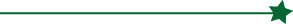 Ora tocca a te, secondo le tue esperienze, le tue conoscenze e la tua vita in città, trovare le sfide che trovi importanti per stare meglio nell’ambiente. Scrivile in entrambe le colonne, in doppia copia. Una rimarrà a te e l’altra alla tua insegnante.Nome:	_____________________	Classe:	______	Scuola:_____________________________